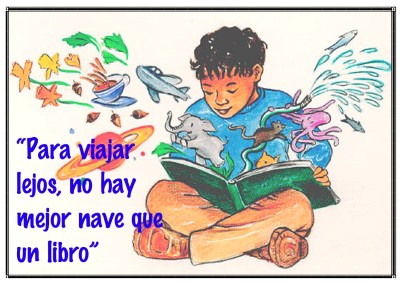 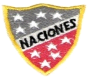 Escuela Particular Las Naciones Nº1973        Avenida Las Naciones 800 MaipúRBD : 25808-3 Fono: 7712401	Escuelalasnaciones1973@hotmail.comProfesora: Paula Ortiz Herrera.	GUÍA DE  LENGUAJE Y COMUNICACIÓN“La Historia del Mosquito”3° BÁSICO Nombre: ____________________________________Fecha: _______________I. Lee atentamenteLa historia del mosquito
Úrsula Wölfe
Una vez estaba un mosquito zumbando de noche por
el bosque, buscando dónde picar. Únicamente encontró a una comadreja que ahuyentó al mosquito con
el rabo, y le dio un bufido. Entonces, las cornejas se
despertaron. Empezaron a graznar y a gruñir y emprendieron el vuelo dos árboles más allá. Al llegar allí
asustaron a una liebre que, muerta de miedo, empezó a correr por la carretera. En eso, pasó un coche. El hombre tocó la bocina y encendió los faros. Los jabalíes que estaban entre los patatales se revolvieron furiosos. Se pusieron a gruñir y salieron corriendo, pisoteando la empalizada del jardín y destrozando la plantación de zanahorias. El niño les oyó, encendió la luz y miró por la ventana.
“Fusch” -gritó el niño dando una palmada con las manos. Los jabalíes echaron a correr y se salieron del jardín, la liebre volvió a su madriguera, los grajos
escondieron el pico debajo del ala y la comadreja se metió en su madriguera. Únicamente el mosquito siguió zumbando por el bosque. Pero no encontró nada donde picar.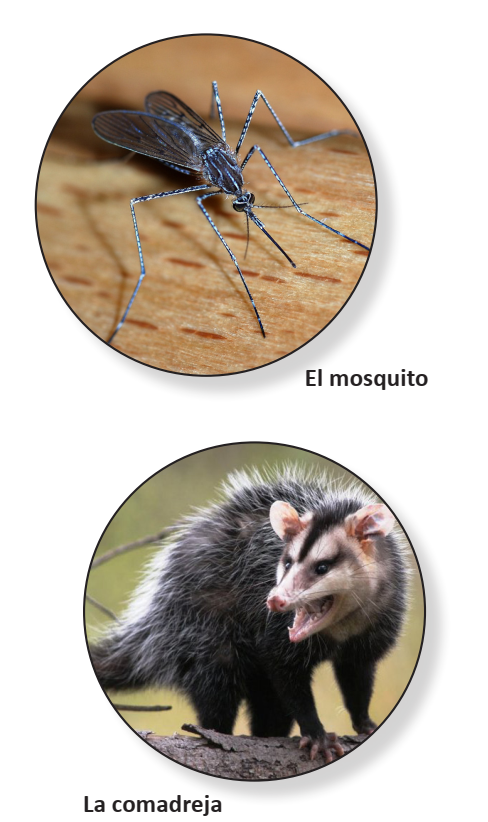 II. Responde:
1. ¿Qué animales se despertaron por culpa del mosquito? Escríbelos en orden, desde el primero al último._________________________________________________________________________________________________________________________________________________________________________________________________2. Señala dos acciones que hizo el hombre en la carretera._________________________________________________________________3. ¿Cómo espantó el niño al mosquito?_________________________________________________________________   4. ¿Por qué crees que todos huían del mosquito?_________________________________________________________________5.- ¿Te han picado alguna vez los mosquitos? ¿Cuándo? ¿Dónde? Cuenta tu experiencia.__________________________________________________________________________________________________________________________________III. Completa, según el texto:Objetivo de la clase: ¿Qué aprendí en la clase de hoy?:OA7 Desarrollar el gusto por la lectura, leyendo habitualmente diversos textos.OA 3 Leer y familiarizarse con un amplio repertorio de literatura para aumentar su conocimiento del mundo y desarrollar su imaginación; por ejemplo: poemas  y cuentos folclóricos y de autor, fábulas, leyendas, mitos, novelas, historietas otros.OA 4 Profundizar su comprensión de las narraciones leídas: extrayendo información explícita e implícita; reconstruyendo la secuencia de las acciones en la historia; describiendo a los personajes; describiendo el ambiente en que ocurre la acción; expresando opiniones fundamentadas sobre hechos y situaciones del texto; emitiendo una opinión sobre los personajes.ANIMALES¿Qué hizo cada animal después que el niño espantó al mosquito?La comadrejaLa liebreLos grajosLos jabalíesEl mosquito